Science Challenge!Measuring Time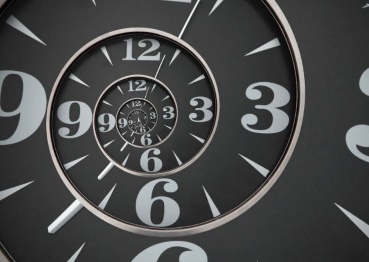 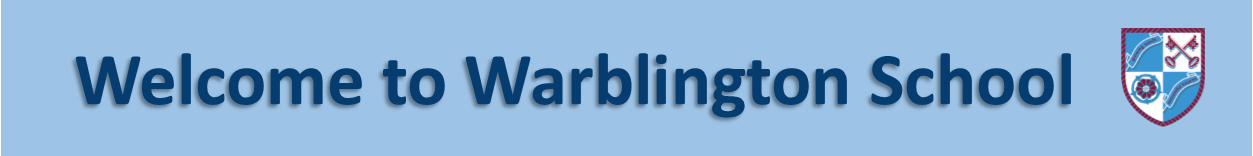 